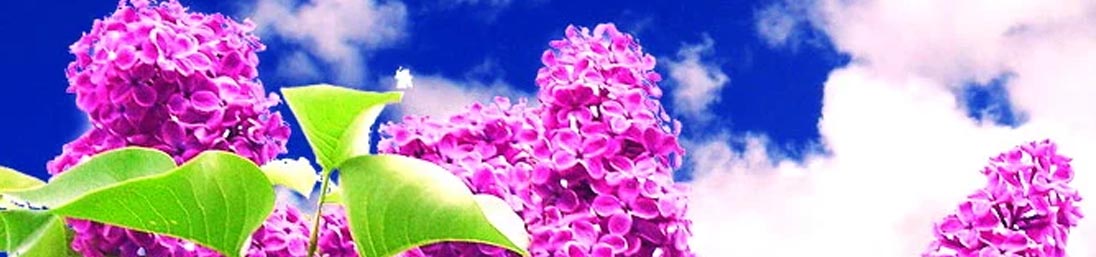 MUNGKIN2023